				        Bewandert. Begeistert. Bewährt.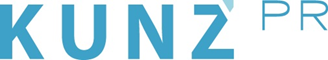 Kurz notiert15. Oktober 2020Das Eggental startet in die Skisaison: Sicherheit wird großgeschrieben(Eggental) Schnelle Aufstiegsanlagen, großteils Sessellifte, viele Einstiege in die Skigebiete. Wenn das Obereggen-Ski Center Latemar (1550 m–2500 m) am 27. November und Carezza Dolomites (1170 m–2337 m) am 28. November in die Saison 20/21 starten, geben die Infrastrukturen an sich ein gutes Gefühl. Darüber hinaus schnürt das Südtiroler Eggental ein Maßnahmenpaket, um den Gästen so viel Sicherheit wie möglich zu geben: Desinfizierte Ausrüstungen in den Skiverleihen, zeitliche Staffelung der Kurse bei den Skischulen, regelmäßige Tests der Mitarbeiter in vielen Hotels. Dazu befolgen alle Beherbergungsbetriebe und Dienstleister die gesetzlich vorgeschriebenen Sicherheitsbestimmungen wie Mindestabstand, Mund-Nasen-Schutz, Desinfektionsspender. Bei Corona-bedingter Schließung des Hotels bzw. der Aufstiegsanlagen kann man kostenlos stornieren bzw. bekommt den Skipass rückerstattet. eggental.com/sicherreisenHinweis: Die Langfassung des Textes und weitere Fotos werden am 16. Oktober versendet.